Remote Learning PolicyBackgroundThis policy is to ensure the ongoing education of Yellow House School pupils under unusual circumstances. This policy will future-proof against closures that could happen at any time: due to school closure from illness epidemic, extreme weather, power-loss, etc. It also covers the ongoing education of pupils who cannot be in school but are able to continue with their education when the school remains fully open.Remote Learning LeadThe Head Teacher is responsible for formulating and overseeing The Yellow House School’s Remote Learning Policy. Any questions about the operation of this policy or any concerns about the viability of any part of this policy should be addressed to the Head in the first instance.Preparing for Remote LearningWe would expect that many of the steps below should already be in place with most staff within The Yellow House School. We would expect that there will be future benefits to putting these plans into place.The Yellow House School will be proactive in ensuring that:Staff have access to Microsoft Teams for Classes, and that these are set upPupils within classes have access to the relevant Microsoft TeamPupils will receive Teams refresher sessions (and specific Teams Meetings instruction) in mentoringStaff are familiar with the main functions of Microsoft TeamsStaff have the ability to host a Teams Meeting (video and/or audio) with their classes either from their classrooms or from homeParents and pupils are made aware in advance of the arrangements in place for the continuity of educationThe Yellow House School should ensure that staff are supported in the development of the above framework by:Using staff meetings or setting aside professional development timeEnsuring that staff have access to a suitable device in the classroom or, in the event of closure, that staff have suitable at home and if not, supply them with a device during the closure period.Staff should ensure that they:Have received appropriate trainingThat their computer- based teaching resources are available outside of school (on Microsoft Teams, OneDrive or OneNote)That they have access to key resources not available online at home e.g., key textbooksThat they have access to a suitable device for home use and if this is not the case then staff should alert the Head Teacher to the situationContinuity of Education in Event of a ClosureThe Yellow House School will make provision for remote contact with pupils on a daily basis in two forms:Pupils will have access to work that allows them to continue progress while at homePupils will have the opportunity for face-to-face interaction with their class teachers on a daily basisIn as far as is possible The Yellow House School should attempt to replicate the timetable that pupils follow through the course of a normal school day or use the alternative timetable provided by the school in the event of long-term closure. Teachers will need to make themselves available for teaching during their normal working hours and should communicate with the Head Teacher if this is not possible.We are mindful of the challenges of operating in an unfamiliar environment in that:online learning operates on a very different dynamicsome subjects and activities do not lend themselves well to remote learningRemote Learning Practice and RecommendationsMicrosoft Teams will be the single hub for all Remote Learning interactions.Teams Meetings allow teachers to host video and audio calls and automatically invite members of their classes (pupils join by clicking the relevant meeting invite in the correct Class Team)Teachers should record the Meeting for easy cloud access at a future date and time- particularly for those pupils who are overseas and whose time-zone prevents them from attending the live lessonStaff will use microphone headsets to improve the quality of audio on the callsWe recommend that all pupils wear headsets during calls to improve their listening experience and also engagement with remote learning sessions (we can recommend suitable headsets)Screen sharing will allow teachers to broadcast their screens and open documents during the Meeting calls for discussion and sharing with the classWe are mindful that if remote working/learning is happening nationally then there may be bandwidth restrictions across the UK internet backbone. In this event dropping the Teams Meetings down to just audio might be necessary.Classwork and prep that can be handed in online will be set through Teams and marked onlineAll staff to be made aware that video calls for lessons must be attended by a second member of staff to ensure safety of all participants.Information for parentsParents will find the following useful information already on My School Portal:A copy of their child’s timetableEmail contact details for their child’s teachersContact numbers in case of technical difficultySummaryThe primary purpose of this policy is the continuity of education for pupils at The Yellow House School.Using existing school systems (Microsoft Office 365 and, specifically, Teams) means this provision can be put into place quickly and pupils only need their existing login details of school email and password.Approved by:David OllierDate:  March 2020Last reviewed on:March 2021March 2021Next review due by:March 2022March 2022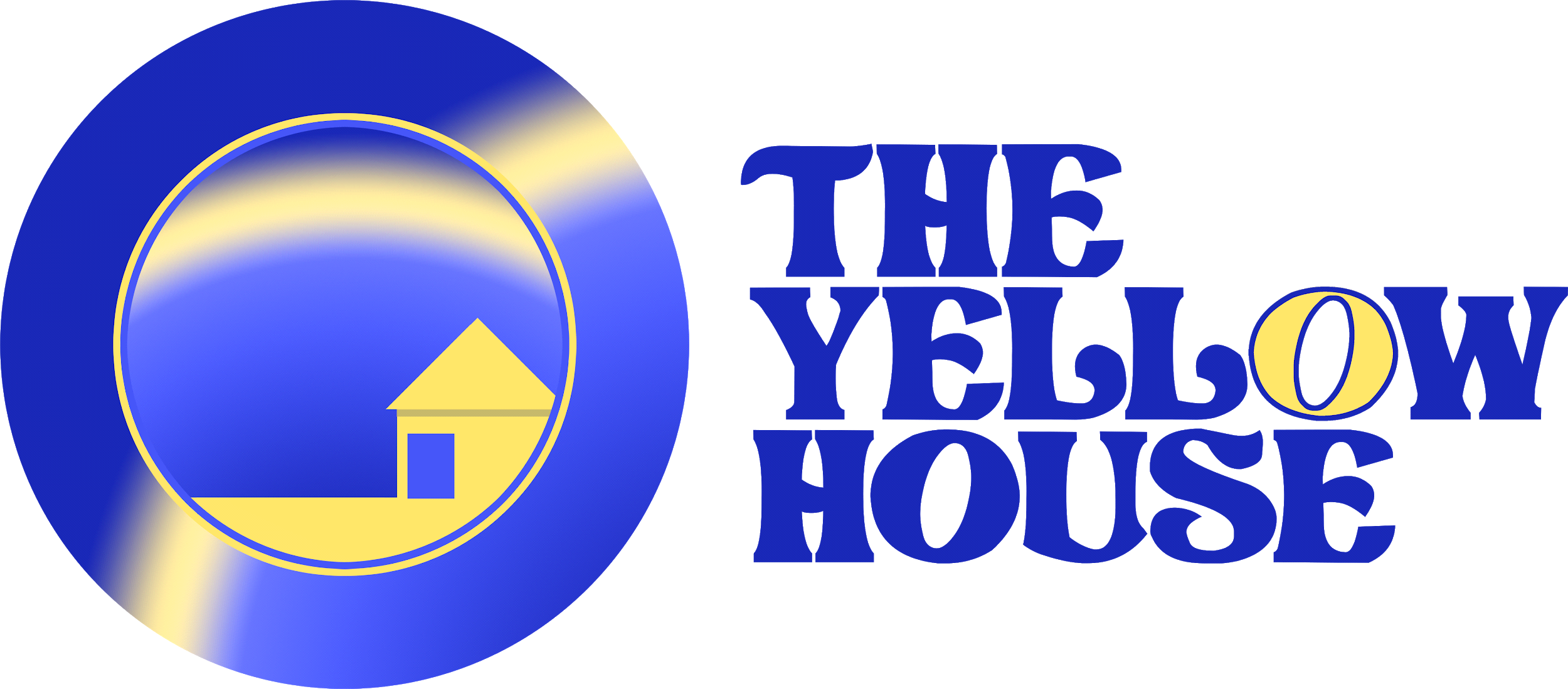 